TENNISLEAGUE 2021 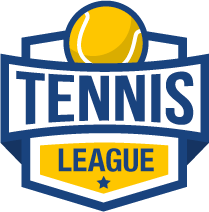 ΈδραOLYMPIA ALDEMAR OLYMPIA VILLAGE 5*4 ARTIFICIAL GRASS ΓΗΠΕΔΑΗμερομηνίες αγώνωνΈναρξη 22/10/2021Λήξη: 24/10/2021Ωράριο αγώνων:ΠΣΚ από 09.00Επιδιαιτητής ΑγώνωνΖαρειφόπουλος ΚώσταςΙατρόςΘα ανακοινωθείΚατηγορίεςΜΟΝΑ, ΔΙΠΛΑ, ΜΕΙΚΤΑMASTER, ADVANCED,/MEDIUM, ROOKIESMaximum συμμετοχή 2 κατηγορίες (προτεραιότητα έχουν όσοι θα μείνουν και τα 2 βράδια στο OLYMPIA ALDEMAR VILLAGE).Παρατηρήσεις:H δήλωση της κατηγορίας γίνεται με ευθύνη των αγωνιζομένων. Όλες οι άλλες κατηγορίες είναι για ερασιτέχνες. Τρόπος διεξαγωγής πρωταθλήματοςΜΟΝΑ2 νικηφόρα sets των 6 games (6-6 tie-break των 7 πόντων). Σε περίπτωση ισοπαλίας 1-1 set θα διεξάγεται match tie-break των 10 πόντων.ΔΙΠΛΑ2 νικηφόρα sets των 6 games (6-6 tie-break των 7 πόντων) με το σύστημα NO-AD. Σε περίπτωση ισοπαλίας 1-1 set θα διεξάγεται match tie-break των 10 πόντων.Υποχρεώσεις αγωνιζόμενωνΟι αγωνιζόμενοι οφείλουν να προσέρχονται 10 λεπτά πριν τον αγώνα τους στην γραμματεία. Αγωνιζόμενος που δεν θα παρουσιαστεί εντός 15 λεπτών από την προγραμματισμένη ώρα της συνάντησης θα χάνει τον αγώνα.Όσοι δεν δήλωσαν συμμετοχή στην προκαθορισμένη ημερομηνία έχουν το δικαίωμα να γράφονται στην Λίστα Αναπληρωματικών. Έτσι θα έχουν την δυνατότητα να μπουν στο ταμπλό, με σειρά προτεραιότητας, εφόσον κάποιος αγωνιζόμενος δεν παρουσιαστεί στον προγραμματισμένο αγώνα του. Η Λίστα Αναπληρωματικών κλείνει με την έναρξη των αγώνων της κατηγορίας τους.Η πρόληψη της υγείας του κάθε αγωνιζόμενου είναι προσωπική ευθύνη του καθενός.Δηλώσεις συμμετοχήςΤρόποι δήλωσης συμμετοχήςΣτο τηλέφωνο 6936532613. μέσω e-mail στο info@tennisleague.gr  μέσω της ιστοσελίδας www.tennisleague.gr και Διευκρινίσεις:Στη δήλωση συμμετοχής οι αθλητές πρέπει οπωσδήποτε να δηλώνουνΗμερομηνία γέννησηςΚινητό τηλέφωνο επικοινωνίαςE-mail (εφόσον διαθέτουν)Κατηγορίες στις οποίες επιθυμούν να συμμετάσχουν Ημέρα (μία καθημερινή) και ώρες που δεν μπορούν να αγωνισθούν.Η Γραμματεία των αγώνων θα λάβει υπ’ όψιν της τις ιδιαιτερότητες που θα δηλωθούν στον καταρτισμό του προγράμματος, όμως θα τις ικανοποιεί μόνο όταν αυτό είναι εφικτό.Σε περίπτωση μη συμφωνίας των αθλητών στην ώρα του αγώνα τους, θα γίνεται κλήρωση και ο νικητής θα επιλέγει την ημέρα και ώρα.Χρηματική εισφορά240 € το άτομο για συμμετοχή στο τουρνουά (2 κατηγορίες) ALL INCLUSIVE 3 γεύματα + σε δίκλινο δωμάτιο στο  OLYMPIA ALDEMAR VILLAGE) για 2 βράδια σε δωμάτιο main building double room (και 1 παιδί δωρεάν έως 14). Δώρο μπλουζάκι ASISC σε όλους.ΚΟΣΤΟΣ ΣΥΜΜΕΤΟΧΗΣ ΜΟΝΟ ΓΙΑ ΤΟ ΤΟΥΡΝΟΥΑ35 ευρώ η πρώτη κατηγορία 15 ευρώ η δεύτερη (όλες  οι κατηγορίες  με consolation ταμπλό η ROUND ROBIN )Κλήρωση ΑγώνωνΗ κλήρωση για τον καθορισμό του προγράμματος των αγώνων θα πραγματοποιηθεί στις 18/10/2021Τελικοί Αγώνες Έπαθλα και Κλήρωση των ΔώρωνΟι τελικοί αγώνες θα διεξαχθούν στις 24/10/2021. Έπαθλα θα απονεμηθούν στους 2 πρώτους νικήτές κάθε κατηγορίας. Όλοι οι συμμετέχοντες στο τουρνουά θα λάβουν μέρος σε κλήρωση για δώρα, προσφορά των χορηγών, δωροθετών και υποστηρικτών του τουρνουά.